Projekt	UCHWAŁA Nr ….. / ….. / …..RADY GMINY CHEŁMŻAz dnia  ……………….2020 r.w sprawie zamiaru likwidacji Szkoły Podstawowej im. Mikołaja Kopernika w Sławkowie.Na podstawie art. 18 ust. 2 pkt 9 lit. h ustawy z dnia 8 marca 1990r. o samorządzie gminnym (Dz.U. z 2020r. poz. 713), art. 29 ust. 1 pkt 1 i art. 89 ust. 1  ustawy z dnia 14 grudnia 2016r. - Prawo oświatowe (Dz.U. z 2020r. poz. 910) uchwala się, co następuje:     	§ 1. Wyraża się zamiar likwidacji z dniem 31 sierpnia 2021 r. Szkoły Podstawowej im. Mikołaja Kopernika w Sławkowie.§ 2. Od dnia 1 września 2021r. uczniom zlikwidowanej szkoły zamieszkałym 
w Sławkowie zapewnia się możliwość kontynuowania nauki w Szkole Podstawowej 
w Grzywnie, a uczniom zamieszkałym w Mirakowie i Morczynach w Szkole Podstawowej 
w Zelgnie.§ 3. Upoważnia się Wójta Gminy Chełmża do dokonania czynności niezbędnych do przeprowadzenia likwidacji, w szczególności do zawiadomienia o zamiarze likwidacji szkoły rodziców uczniów oraz Kujawsko-Pomorskiego Kuratora Oświaty w celu uzyskania opinii 
w sprawie likwidacji szkoły.§ 4. Wykonywanie uchwały powierza się Wójtowi Gminy Chełmża.      	§ 5. Uchwała wchodzi w życie z dniem podjęcia.Uzasadnieniedo uchwały Nr ……………………Rady Gminy Chełmżaz dnia …………………..	Zgodnie z art. 89 ust. 1 ustawy z dnia 14 grudnia 2016r. - Prawo Oświatowe (Dz. U. 
z 2020r. poz. 910) szkoła publiczna może być zlikwidowana przez organ prowadzący szkołę, po zapewnieniu przez ten organ uczniom możliwości kontynuowania nauki w innej szkole publicznej tego samego typu. Organ prowadzący jest zobowiązany, co najmniej na 6 miesięcy przed terminem likwidacji, zawiadomić o zamiarze likwidacji szkoły: rodziców uczniów, właściwego kuratora oświaty oraz organ wykonawczy jednostki samorządu terytorialnego właściwego do prowadzenia szkół danego typu. Szkoła publiczna prowadzona przez jednostkę samorządu terytorialnego może zostać zlikwidowana po uzyskaniu pozytywnej opinii kuratora oświaty. Uchwała o zamiarze likwidacji Szkoły Podstawowej im. Mikołaja Kopernika w Sławkowie jest uchwałą intencyjną, rozpoczynającą proces zmierzający do wprowadzenia zmian w sieci placówek oświaty w Gminie Chełmża.. 	Rada Gminy Chełmża wyraża zamiar likwidacji Szkoły Podstawowej im. Mikołaja Kopernika w Sławkowie z dniem 31 sierpnia 2021r. Uchwała niniejsza zawiera upoważnienie dla Wójta Gminy Chełmża do zawiadomienia podmiotów wymienionych w art. 89 ustawy Prawo Oświatowe do końca lutego 2021r. Dane ogólne i przyczyny podjęcia dyskusji nad  nowym rozwiązaniem sieci oświatowej 	Gmina Chełmża jest gminą wiejską, w województwie kujawsko-pomorskim 
o powierzchni 179 km2, w której mieszka   9800 mieszkańców.  Na jej terenie  funkcjonują cztery szkoły podstawowe, w których łącznie z wychowankami oddziałów przedszkolnych 
(w tym dzieci od 3-5 lat) uczy się 864  uczniów (wg SIO stan na 30.09.2020r.).  Liczebności uczniów w poszczególnych szkołach w roku szkolnym 2020/21 przedstawia poniższa tabela.Tabela 1*ilość 5-latków w ogólnej liczbie uczniów rocznego obowiązkowego przygotowania przedszkolnego (oddziału „0”)Ponadto z punktów przedszkolnych korzysta   – 37 dzieci. Gmina Chełmża posiada dobrze rozwiniętą bazę szkolną. Obecnie przestronne budynki po zlikwidowanych gimnazjach wykorzystywane są na potrzeby dwóch największych szkół podstawowych, tj.:Szkoły Podstawowej w Kończewicach, która funkcjonuje w dwóch budynkach położonych w Kończewicach i Głuchowie (obiekt pogimnazjalny, aktualnie inna lokalizacja prowadzenia zajęć dydaktycznych, wychowawczych i opiekuńczych);Szkoły Podstawowej w Zelgnie, która poza głównym budynkiem w Zelgnie dysponuje również obiektem pogimnazjalnym w Pluskowęsach.  Jak wynika z poniższej tabeli w 2011r. w szkołach na terenie gminy uczyło się aż 1146 uczniów. Obecnie w wyniku zachodzących zmian demograficznych (stan na 30.09.2020r.) liczba uczniów zmniejszyła się do 799, co stanowi 30% spadek liczby uczniów  w stosunku do 2011r. Tak istotna niekorzystna zmiana spowodowała konieczność podjęcia dyskusji nad dostosowaniem istniejącej sieci szkół na terenie Gminy Chełmża do aktualnych potrzeb przy maksymalnym wykorzystaniu najlepiej rozwiniętej bazy szkolnej.Liczba uczniów w szkołach na terenie Gminy Chełmża w latach 2011-2020Tabela 2*roczne obowiązkowe wychowanie przedszkolne bez oddziałów przedszkolnych dla dzieci 3-5 letnich.Wprowadzenie zmian w sieci szkół  Gminy Chełmża spowodowane jest koniecznością jej dostosowania do zachodzących zmian demograficznych oraz zoptymalizowaniem warunków nauczania w oparciu o bazę istniejących obiektów szkolnych. Podstawowym warunkiem przygotowywanych zmian jest polepszenie warunków nauczania uczniów poprzez wykorzystanie obiektów posiadających pełną infrastrukturę zapewniającą realizację procesów edukacyjno-wychowawczych na najwyższym poziomie przy zachowaniu jednozmianowości.Przebieg prac nad przygotowaniem projektu zmian w sieci oświatowej 	Przygotowanie nowej propozycji rozwiązań sieci oświatowej zostało zapoczątkowane powołaniem na mocy Zarządzenia Wójta Gminy Chełmża z dnia 20 września 2019 r. Zespołu ds. przygotowania modelu organizacyjno-finansowego oświaty w Gminie Chełmża. W skład Zespołu zostało powołanych 10 osób, a mianowicie: dyrektorzy 4  funkcjonujących Szkół Podstawowych, 4 przedstawicieli Rad Rodziców ( po jednym przedstawicielu z każdej szkoły), Przewodnicząca Komisji Rady Gminy ds. Oświaty, Kultury, Zdrowia i Rekreacji oraz Kierownik Zespołu Ekonomiczno-Administracyjnego Szkół Gminy Chełmża. Powołany Zespół odbył 4 spotkania robocze w terminach: 27 września 2019 r. oraz 4,11,i 24 października 2019 r.. W wyniku prac Zespół wstępnie wypracował 5 propozycji zmian, z których dwie  w toku dalszych prac zostały odrzucone, a pozostałe uzyskały następującą ilość głosów:4 głosy – za  likwidacją Szkoły Podstawowej w Sławkowie oraz Szkoły Podstawowej w Grzywnie. 	Wariant zakładał likwidację Szkoły Podstawowej w Sławkowie i włączenie jej obwodu do Szkoły Podstawowej w Zelgnie oraz jednoczesne zlikwidowanie Szkoły Podstawowej 
w Grzywnie z włączeniem obwodu likwidowanej jednostki do Szkoły Podstawowej 
w Kończewicach,3 głosy – za pozostawieniem obecnej sieci oświaty opartej o 4 szkoły podstawowe. Wariant nie zakładał wprowadzania żadnych zmian.2 głosy – za  likwidacją Szkoły Podstawowej w Sławkowie.	Wariant zakładał likwidację SP w Sławkowie i włączenie jej obwodu do Szkoły Podstawowej w Grzywnie. Jednocześnie założono utworzenie w budynku SP Sławkowo filii Szkoły Podstawowej w Grzywnie z oddziałami I-III oraz oddziałem przedszkolnym.  	Niezależnie od prac Zespołu intensywne prace rozpoczęła również Komisja Rady Gminy ds. Oświaty, Kultury, Zdrowia i Rekreacji. Komisja odbyła 3 robocze spotkania w dniu 19 września oraz 1 i 21 października 2019 r. Radni do prac w Komisji zaprosili w roli fachowców byłych dyrektorów szkół tj. emerytowaną dyrektor Szkoły Podstawowej w Zelgnie oraz  byłych dyrektorów zlikwidowanych gimnazjów w Głuchowie i Pluskowęsach. Wnikliwe analizy pierwotnie doprowadziły do wypracowania 5 propozycji. Ostatecznie Komisja rekomendowała alternatywnie dwie propozycje: Likwidację Szkoły Podstawowej w Sławkowie oraz Szkoły Podstawowej 
w Grzywnie.	Wariant zakładał likwidację Szkoły Podstawowej w Sławkowie i włączenie jej obwodu do Szkoły Podstawowej w Zelgnie oraz zlikwidowanie Szkoły Podstawowej w Grzywnie 
z włączeniem obwodu likwidowanej jednostki do Szkoły Podstawowej w Kończewicach. 
W obiektach likwidowanych szkół założono utworzenie filii odpowiednio Szkoły Podstawowej w Zelgnie oraz Szkoły Podstawowej w Kończewicach z klasami I-III oraz oddziałami przedszkolnymi. Likwidację Szkoły Podstawowej w Sławkowie i podział obwodu likwidowanej jednostki pomiędzy dwie szkoły sąsiednie tj. Szkołę Podstawową w Zelgnie oraz Szkołę Podstawową w Grzywnie. 	Wariant zakładał włączenie m-ci Kuczwały i Sławkowo do obwodu Szkoły Podstawowej 
w Grzywnie, a miejscowości Mirakowo, Morczyny i Kiełbasin do obwodu Szkoły Podstawowej w Zelgnie.Wyniki prac Zespołu ds. przygotowania modelu organizacyjno-finansowego oświaty 
w Gminie Chełmża oraz Komisji Rady Gminy ds. Oświaty, Kultury, Zdrowia i Rekreacji zostały przedstawione wszystkim radnym podczas wspólnego posiedzenia wszystkich Komisji Rady Gminy w dniu 25 października i 12 listopada  2019r. Po przeprowadzonej dyskusji, radni w wyniku głosowania pozytywnie zaopiniowali projekt zakładający  likwidację Szkoły Podstawowej w Sławkowie z jednoczesnym podziałem obwodu likwidowanej jednostki pomiędzy dwie szkoły sąsiednie i włączenie do obwodu Szkoły Podstawowej w Zelgnie miejscowości Kiełbasin, Mirakowo oraz Morczyny, a do obwodu  Szkoły Podstawowej w Grzywnie miejscowości Kuczwały i Sławkowo.Prezentowany projekt uchwały zawiera zmiany w stosunku do propozycji radnych 
z dnia 12 listopada 2019r. wynikające z uchwały Nr XXVI/168/20 Rady Gminy Chełmża 
z dnia 28 kwietnia 2020r. zmieniającej uchwałę w sprawie ustalenia sieci publicznych szkół podstawowych prowadzonych przez Gminę Chełmża oraz określenia granic publicznych szkół podstawowych. Uwzględniając wprowadzone zmiany obwodów szkół, projekt uchwały przewiduje likwidację Szkoły Podstawowej w Sławkowie z jednoczesnym podziałem obwodu likwidowanej jednostki pomiędzy dwie szkoły sąsiednie i włączenie do obwodu Szkoły Podstawową w Zelgnie miejscowości Mirakowo – część wsi i Morczyny, a do obwodu  Szkoły Podstawowej w Grzywnie miejscowości  Sławkowo.Dane demograficzne	 dla obwodu  Szkoły Podstawowej w SławkowieZ danych ewidencji ludności wynika, że zgodnie z ogólną tendencją ilość urodzeń dzieci zamieszkałych w obwodzie Szkoły Podstawowej im. Mikołaja Kopernika w Sławkowie zmniejsza się, co przedstawia poniższy wykres. Rysunek 1*Wg. danych ewidencji ludności na 28.09.2020 r.  r. Dane dla 2020 r. za okres od 1 stycznia do 15 października 2020 r. W obwodzie Szkoły Podstawowej w Sławkowie od 2006r. z drobnymi wzrostami po spadkach (2007r. i 2010r.) liczba urodzeń maleje. W 2018r. ilość dzieci urodzonych stanowiła zaledwie 54% urodzonych w 2006r. W 2019r. liczba urodzonych wzrosła, jednak  2020r. pokazuje, że nie jest to tendencja stała. Liczba dzieci urodzonych i zameldowanych w dotychczasowym obwodzie Szkoły Podstawowej w Sławkowie w  2020 r. (dane za okres od 01.01.20 r. do 15.10.20 r.) wskazuje na utrzymanie się tendencji spadkowej i pozwala szacować, że liczba urodzeń na koniec roku będzie oscylować ok. 12-13 dzieci. 	Analizując dane demograficzne nie można pominąć, przy ocenie przedstawionego zamiaru likwidacji szkoły, faktu że tylko około 70% z zamieszkujących w obwodzie szkoły dzieci (dane na 10.09.2019r.) rodzice posyłali lub poślą do szkoły w Sławkowie. Nie ma żadnych przesłanek, żeby tendencja malejącej liczby uczniów w szkole miałaby się w przyszłości zmienić i nastąpiłby ich wzrost.Szczegółowa analiza liczby dzieci zamieszkałych na terenie miejscowości położonych w obwodzie Szkoły Podstawowej w Sławkowie (dane dla obwodu obowiązującego do 31.08.2020r.) pokazuje sukcesywnie malejącą liczbę dzieci z terenu wsi Sławkowo oraz brak dzieci z Kiełbasina. Na zbliżonym poziomie utrzymuje się ilość urodzeń dzieci w miejscowościach Mirakowo i Kuczwały. Należy pamiętać, że większość rodziców uczniów zamieszkałych w Kuczwałach na miejsce edukacji wybiera sąsiednią Szkołę Podstawowa w Grzywnie. Dzieci zamieszkałe w obwodzie SP w Sławkowie urodzone w latach 2006-2020*( dane dla obwodu obowiązującego do 31.08.2020 r.)Tabela 3* wg. danych ewidencji ludności na dzień 28.09.2020 r. ** dane za okres od 1 stycznia do 15 października 2020 r. Powyższe zestawienie przedstawia liczbę dzieci zamieszkałych w obwodzie szkoły przed zmianą obwodów, którą wprowadzono uchwałą Nr XXVI/168/20 Rady Gminy Chełmża z dnia 28 kwietnia 2020r. Dla obecnie obowiązującego obwodu Szkoły Podstawowej w Sławkowie  zestawienie przedstawia się następująco: Dzieci zamieszkałe w obwodzie SP w Sławkowie urodzone w latach 2006-2020* wg. granic obwodu obowiązującego od 01.09.2020 r. Tabela 4* wg. danych ewidencji ludności na dzień 28.09.2020 r.** dane za okres od 1 stycznia do 15 października 2020 r. Za wskazaniem do likwidacji Szkoły Podstawowej w Sławkowie przemawia malejąca liczba dzieci w szkole będąca wynikiem niekorzystnych zmian demograficznych i brak przesłanek wskazujących, że w przyszłości tendencja się zmieni. Wskazuje na to poniższa tabela: Liczba uczniów w Szkole Podstawowej w Sławkowie w latach 2012-2025Tabela 5*szkoła funkcjonowała w strukturze klas I-VI i oddziału „0”**symulację liczby uczniów oparto na założeniu, że naukę w szkole obwodowej rozpocznie 70 % dzieci ur. w latach 2015-2019.Spadek liczby uczniów w szkole w Sławkowie ogółem oraz w poszczególnych oddziałach w latach 2012 – 2020 przedstawia tabela poniżej. Liczba uczniów w Szkole Podstawowej w Sławkowie w latach 2012-2020 z podziałem na oddziałyTabela 6* nabór grupy 6 i 7-latków ( nabór obowiązkowy)	Jak wynika z powyższych danych liczba uczniów w poszczególnych rocznikach klas I-VI w roku szkolnym 2012/2013 wynosiła od 11 do 20, tj. średnio 15,5 uczniów (pominięto skrajny wynik 38 uczniów) i na przestrzeni lat systematycznie malała, spadając w roku szkolnym 2020/2021 do przedziału od 8 do 15 uczniów, tj. średnio 12,3 uczniów. Analogicznie liczba uczniów w analizowanym przedziale klas obniżyła się z 114 do 74  (spadek o 35%). Utrzymanie się w miarę stabilnego poziomu ogółu uczniów w szkole jest wyłącznie wynikiem rozszerzenia struktury szkoły o klasy VII-VIII. Aktualnie średnia liczebność oddziału Szkoły Podstawowej w Sławkowie w przedziale 0-VIII wynosi 13,4 uczniów i jest najniższa w gminie. W pozostałych jednostkach średnia liczebność oddziału wynosi: Szkoła Podstawowa w Grzywnie – 16,8 uczniów, Szkoła Podstawowa w Kończewicach – 18,6 uczniów, Szkoła Podstawowa w Zelgnie – 19,1 uczniów. Analizując dane zawarte w tabeli 6 należy wyjaśnić, że duża liczebność oddziałów obowiązkowego przygotowania przedszkolnego  (oddziały „0”) w stosunku do naborów klas I  jest efektem skupienia w oddziałach „0” dzieci dwóch roczników (5 i 6-latków). W roku szkolnym 2020/21 na 16 uczniów oddziału obowiązkowego przygotowania przedszkolnego  tylko 6 spośród nich to 6-latkowie. Pozostałych 10 uczniów stanowią dzieci 5-letnie. Jak wynika z praktyki faktycznie naukę w klasie pierwszej podejmują tylko uczniowie starszego rocznika. 	Na aktualną liczbę 121 uczniów Szkoły w Sławkowie składają się: 16 uczniów oddziału „0” oraz 105 uczniów klas I-VIII, w tym:51 uczniów z obwodu szkoły,41 uczniów kończących naukę w szkole obwodowej w ramach praw nabytych, 13 uczniów spoza obwodu szkoły. 	Spadek liczby urodzeń przekłada się bezpośrednio na zmniejszenie ilości uczniów 
w szkole, co wykazano w tabeli 5. Poniższy wykres przedstawia kształtowanie się ilości uczniów w latach 2012-2020 (z prognozą na lata przyszłe do 2025r). Rysunek 2*prognoza od 2021 r. wg. stanu ewidencji ludności na 28.09.2020  r. Przyjęto 70% uczniów zamieszkałych w obwodzie szkoły z uwzględnieniem obwodu obowiązującego od 01.09.2020 r. Wykres ten jednoznacznie wskazuje na malejącą liczbę uczniów w szkole. Pozorny wzrost jaki wystąpił w latach 2017 i 2018 był wynikiem rozszerzenia struktury szkoły o klasy VII i VIII. Jednak pomimo zwiększenia ilości klas w 2025r. szkoła będzie liczyła 72 uczniów (spadek o 46 % w stosunku do 2012r.) i osiągnie liczebność poniżej krytycznego poziomu z 2016r. Należy zwrócić uwagę, że w 2016r. szkoła działała w strukturze 6-klasowej i oddziału „0”, tak więc średnia liczba uczniów w roczniku wynosiła 16 uczniów. W 2025 r. szkoła w strukturze 8 klasowej i oddziału „0” będzie miała średnio w jednym roczniku tylko 8  uczniów. Baza lokalowa Szkoły Podstawowej w Sławkowie ( ilość i powierzchnia pomieszczeń)	Szkoła Podstawowej w Sławkowie jest najmniej liczną placówką spośród szkół prowadzonych przez Gminę Chełmża, liczącą obecnie 121  uczniów (dane  na 30.09.2020r.).	Bazę wykorzystywaną na etapie przedszkolnym oraz edukacji wczesnoszkolnej stanowią 4 pomieszczenia:- oddział obowiązkowego przygotowania przedszkolnego (oddział „0”)  1 sala,- edukacja wczesnoszkolna - 3 sale.      Baza wykorzystywana do edukacji klas IV-VIII, to 6 pomieszczeń: 5 sal dydaktycznych (w tym pracownia informatyczna) oraz sala gimnastyczna. Sale dydaktyczne ze względu na małą powierzchnię nie dają możliwości zwiększenia liczebności oddziałów, a ich przestrzeń jest dodatkowo ograniczona poprzez skosy ścian będące wynikiem adaptacji poddasza na sale. Fakt umiejscowienia tych sal na poddaszu wpływa negatywnie na komfort uczestnictwa w zajęciach.	Szkoła dysponuje dodatkowymi pomieszczeniami: świetlicą, biblioteką, kuchnią, jadalnią, gabinetem pomocy przedmedycznej. Ponadto na terenie szkoły znajduje się plac zabaw oraz boisko trawiaste. 	Bazę edukacyjną Szkoły Podstawowej w Sławkowie przedstawia poniższa tabela.Tabela 7Kadra pedagogiczna, administracja i  obsługa szkołySzkoła Podstawowa w Sławkowie zatrudnia 18 nauczycieli w łącznym wymiarze 17,06 etatu. Analizując okres zatrudnienia należy wyjaśnić, że:-  6 nauczycieli zatrudnionych w łącznym wymiarze 5,06 etatu posiada umowy na czas określony, które wygasną w planowanej dacie likwidacji placówki tj. z dniem 31 sierpnia 2021r. - 1 nauczyciel zatrudniony w pełnym wymiarze posiada umowę na czas określony z terminem do 31.08.2022 r.  - 11 nauczyciel posiada umowę zawartą na czas nieokreślony.Obsługę administracyjną – zapewnia  1 etat sekretarza szkoły.Obsługę szkoły – zapewniają 3 osoby zatrudnione w łącznym wymiarze 2,5  etatu.Wizja rozmieszczenia uczniów po likwidacji Szkoły Podstawowej w SławkowieProjekt uchwały zakłada likwidację Szkoły Podstawowej w Sławkowie, z jednoczesnym podziałem obwodu likwidowanej jednostki na dwie szkoły sąsiednie. Do obwodu Szkoły Podstawowej w Zelgnie włączone zostałyby miejscowości : Mirakowo (część wsi) i Morczyny, a do obwodu  Szkoły Podstawowej w Grzywnie miejscowość  Sławkowo.Prognozuje się, że w roku szkolnym 2021/2022 do Szkoły Podstawowej w Sławkowie uczęszczałoby 101 uczniów (bez uwzględnienia 5-latków w grupie oddziału przedszkolnego), a łączna liczba oddziałów wyniosłaby 9.Szkoła podstawowa w Sławkowie – rok szkolny 2021/2022Tabela 8*prognozowana l. uczniów w oddz. „0” stanowi 70% dzieci zamieszkałych w obwodzie szkoły 
z rocznika 2015 ( wg. stanu na 28.09.2020  r.)**prognozowaną l. uczniów w kl. I ustalono na podstawie l. uczniów oddziału „0” pomniejszoną o 5-latków.	Planowana zmiana zakłada, że spośród 95 uczniów z klas I-VIII z obwodu Szkoły Podstawowej w Sławkowie 45 uczniów będzie uczęszczało do Szkoły Podstawowej w Grzywnie, a 50 uczniów do Szkoły Podstawowej w Zelgnie. 	Sieć obwodów szkół podstawowych na terenie Gminy Chełmża po planowanej zmianie przedstawia poniższa mapa.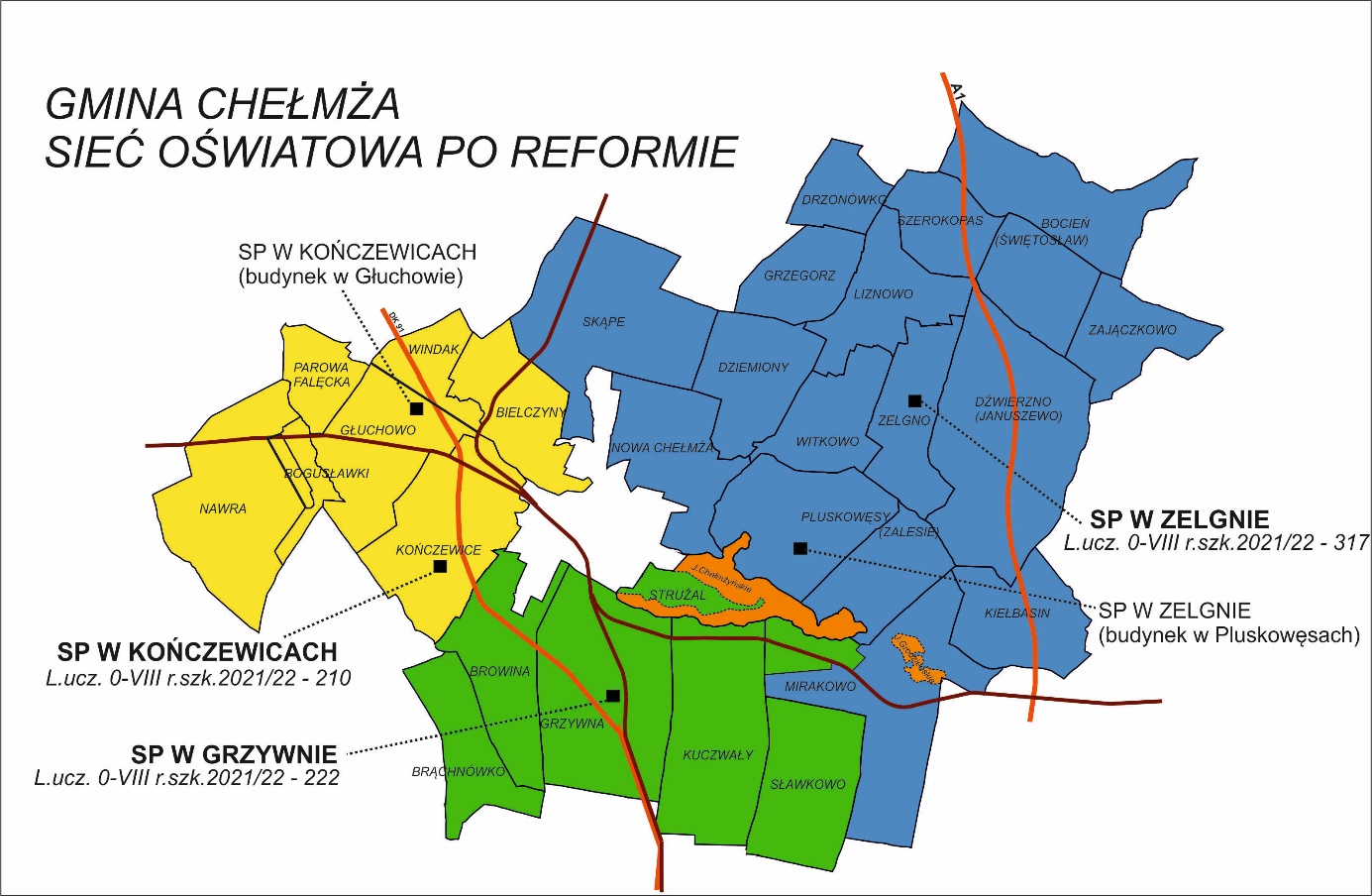 Szkoła Podstawowa w Grzywnie po likwidacji Szkoły Podstawowej w Sławkowie	W wyniku wprowadzonych zmian związanych z likwidacją w Szkole Podstawowej 
w Grzywnie w roku szkolnym 2021/2022 wystąpią następujące zmiany:  - liczebność uczniów w oddziałach 0-VIII  zwiększy się z planowanych 174 do 222, - liczba oddziałów wzrośnie z 10 do 12, - średnia liczba uczniów w oddziale wzrośnie z 17,4 do 18,5 uczniów. Poniższa tabela przedstawia informacje na temat liczebności oddziałów.Szkoła podstawowa w Grzywnie – rok szkolny 2021/2022Tabela 9*prognozowana l. uczniów w oddziale „0” stanowi 70% dzieci zamieszkałych w obwodzie szkoły 
z rocznika 2015 ( wg. stanu na 28.09.2020  r.)**prognozowaną l. uczniów w kl. I ustalono na podstawie l. uczniów oddziału „0” pomniejszoną 
o 5-latków Szkoła Podstawowa w Grzywnie jest jednostką dysponującą bazą dydaktyczną o znacznie większym i wszechstronnym potencjale niż Szkoła w Sławkowie.	Bazę wykorzystywaną na etapie przedszkolnym oraz edukacji wczesnoszkolnej 
w obiekcie Szkoły Podstawowej w Grzywnie obecnie stanowią 4 pomieszczenia:- oddział obowiązkowego przygotowania przedszkolnego (oddział „0”) - 1 sala,- edukacja wczesnoszkolna -3 sale.Dodatkowo oddział przedszkolny znajdujący się w strukturze organizacyjnej szkoły skupiający dzieci w wieku 3-5 lat mieści się w Brąchnówku. Punkt przedszkolny podporządkowany dyrektorowi szkoły funkcjonuje również w odrębnym budynku tzw. starej szkoły w Grzywnie w wydzielonym segmencie i składa się z 2 sal (sali rekreacyjnej i jadalni), zaplecza kuchennego, magazynku, toalet i korytarza. Łączna pow. pomieszczeń punktu przedszkolnego – 99,87 m2.Baza wykorzystywana do edukacji klas IV-VIII, to obecnie 9 pomieszczeń: 8 sal dydaktycznych (w tym pracownia informatyczna) oraz sala gimnastyczna. Dodatkowe pomieszczenia, którymi dysponuje szkoła to: świetlica, biblioteka, kuchnia, gabinet nauczania indywidualnego, gabinet pedagoga, pracownia fotograficzna Szkoła dysponuje bardzo dobrym zapleczem sportowym: salą gimnastyczną o pow. 483 m2 
z zapleczem sportowym oraz szatniami i umywalniami dla uczniów oraz boiskiem „Orlik” 
i boiskiem trawiastym  położonymi w odległości ok. 200 m od szkoły, a także przyszkolnym terenem  trawiastym i placem zabaw.Tabela przedstawia zestawienie bazy edukacyjnej Szkoły Podstawowej w Grzywnie.Tabela 10Z powyższego zestawienia jednoznacznie wynika, ze baza lokalowa Szkoły Podstawowej w Grzywnie jest dostosowana do funkcjonowania  szkoły liczącej większą liczbę oddziałów, niż w chwili obecnej (obecnie 10 oddziałów 0-VIII). Do dyspozycji  planowanych w roku szkolnym 2021/22 12 oddziałów klas 0-VIII znajduje się 12 sal lekcyjnych oraz sala gimnastyczna, co jest gwarancją utrzymania jednozmianowości w jednostce. Z uwagi na zwiększone ( po likwidacji) zapotrzebowanie na sale na etapie edukacji wczesnoszkolnej wykorzystywane w niewielkim stopniu 2 sale z drugiego etapu edukacji zostaną dostosowane do potrzeb klas I-III. Na terenie szkoły w latach 2019 i 2020  wprowadzono szereg zmian, które zostały bardzo pozytywnie przyjęte przez rodziców i całą społeczność uczniowską:- przeprowadzono remont i malowanie korytarzy oraz większości sal dydaktycznych dostosowując ich wystrój do typy klasopracowni,- uruchomiono klasopracownie wyposażone w pomoce naukowe. Wyposażenie klasopracowni opierało się na dotychczasowych zasobach, które zostały właściwie wyeksponowana, ale również na zakupie nowych pomocy dydaktycznych  niezbędnych do realizacji podstawy programowej  zajęć z geografii, biologii, fizyki oraz chemii za łączna kwotę 70.414 zł.- większość klasopracowni  wyposażono w nowe stoliki i krzesła,- przeniesiono sale dydaktyczne dla uczniów edukacji wczesnoszkolnej na parter budynku co umożliwiło skupienie uczniów edukacji wczesnoszkolnej w wyodrębnionym skrzydle szkoły, w którym znajduje się również sala oddziału przedszkolnego, sale zostały przygotowane zgodnie z zaleceniami tj. wyodrębnioną częścią rekreacyjną, a uczniowie mogą korzystać z odrębnego wejścia do budynku szkoły,- pomieszczenia edukacji wczesnoszkolnej wyposażone zostały w nowe meble (szafki, stoliki, krzesła i dywany),- zakupiono nowe wyposażenie dla Punktu Przedszkolnego (zabawki, dywan), -  na bazie dotychczas niewykorzystywanych pomieszczeń utworzono: gabinet pedagoga  oraz ciemnię fotograficzna  w związku z utworzeniem koła fotograficznego, - dla uczniów klas IV-VIII zakupiono szafki indywidualne,- przeprowadzono remont podłogi sali gimnastycznej,- przeprowadzono remont zmieniając układ i funkcjonalność sali komputerowej, a pracownia została wyposażona w nowszy sprzęt komputerowy liczący 12 stanowisk uczniowskich oraz stanowisko nauczyciela.	W ocenie organu prowadzącego warunki nauczania uczniów uczęszczających dotychczas do Szkoły Podstawowej w Sławkowie, którzy kontynuowaliby naukę w Szkole Podstawowej w Grzywnie uległyby zdecydowanej poprawie o czym świadczą następujące czynniki:1) szkoła gwarantuje zachowanie systemu jednozmianowego;2) nauka będzie odbywać się w oddziałach o średniej liczbie uczniów niespełna 18,5, co gwarantuje właściwe prowadzenie procesów dydaktyczno-wychowawczych bez potrzeby łączenia klas;3) szkoła dysponuje wystarczająca ilością pomieszczeń dydaktycznych umożliwiając dostosowanie planu lekcji do potrzeb uczniów ( 12 sal + sala gimnastyczna);4) szkoła dysponuje  klasopracowniami dla uczniów etapu edukacyjnego IV-VIII, co umożliwia   prowadzenie zajęć w sposób ciekawy i efektywny;5) sale lekcyjne są przestronne, 6) klasopracownie są odnowione (remont, malowanie, nowe wyposażenie), a ich wystrój wewnętrzny jest dostosowany do typu klasopracowni, wyposażone  w tapety tematyczne, liczne eksponaty i pomoce naukowe, co tworzy odpowiedni klimat dla uczniów;7) szkoła dysponuje ciekawym i nowym wyposażeniem klasopracowni, gdyż dotychczasowe  pomoce naukowe zostały wzbogacone o nowozakupione na łączną wartość 70.414 zł;8) 	szkoła posiada do dyspozycji uczniów dodatkowe wyposażenie:a) komputer z dostępem do Internetu w każdej sali lekcyjnej,b) 3 ekrany dotykowe oraz 5 tablic interaktywnych,c) 6 tabletów z oprogramowaniem i zestawami klocków lego do zajęć z robotyki,d) 11 przenośnych komputerów ( zakupionych w ramach programu „Zdalna szkoła”),e) drukarkę 3D ( zakupiona w ramach projektu „Eugeniusz 3D”),d) 4 roboty M-Bot do  nauki programowania,e) pracownię fotograficzną;9) pracownia informatyczna została wyposażona w nowszy sprzęt komputerowy liczący 12 stanowisk uczniowskich oraz stanowisko nauczyciela;10) szkoła dysponuje pełnowymiarową salą gimnastyczną o pow. 438 m2, która umożliwia swobodne prowadzenie wszystkich zaplanowanych zajęć sportowych (Szkoła Podstawowa w Sławkowie posiada sale o pow. 264 m2);11) uczniowie na lekcjach  mogą korzystać z wielofunkcyjnego boiska „Orlik” ze sztuczną nawierzchnią przy którym dodatkowo funkcjonuje pełnowymiarowa boisko trawiaste oraz boisko do piłki plażowej (na terenie Szkoły Podstawowej Sławkowo znajduje się tylko boisko trawiaste);12) oferta zajęć pozalekcyjnych: w ramach projektu „Eugeniusz 3D” – zajęcia z robotyki, dodatkowo działają: cztery grupy koła matematycznego,  jedna grupa koła językowego 
(j. angielski), jedna grupa koła polonistycznego, funkcjonuje zespół taneczny „Roztańczone Trio” oraz organizowane są zajęcia sportowe w ramach  „Szkolnego Klubu Sportowego”;13) w zakresie dożywiania od roku szkolnego  2020/2021 szkoła korzysta z posiłków przygotowywanych przez centralną kuchnie w SP w Zelgnie, która dostarcza posiłki do wszystkich szkół na terenie gminy. Podsumowując należy uznać, że Szkoła Podstawowa w Grzywnie zapewni uczniom znacznie lepsze warunki na wszystkich etapach edukacji.  Szkoła Podstawowa w Zelgnie po likwidacji Szkoły Podstawowej w Sławkowie	W wyniku wprowadzonych zmian związanych z likwidacją w Szkole Podstawowej 
w Zelgnie w roku szkolnym 2021/2022 wystąpią następujące zmiany:  - liczebność uczniów w oddziałach 0-VIII  zwiększy się z planowanych 264 do 317, - liczba oddziałów wzrośnie z 14 do 16, - średnia liczba uczniów w oddziale zwiększy się z 18,9 do 19,8 uczniów. Poniższa tabela przedstawia szczegółowe informacje o liczebności oddziałów.Szkoła Podstawowa w Zelgnie – rok szkolny 2021/2022Tabela 11*prognozowana l. uczniów w oddziale „0” stanowi 70% dzieci zamieszkałych w obwodzie szkoły 
z rocznika 2015 ( wg. stanu na 28.09.2020 r.)**prognozowaną l. uczniów w kl. I ustalono na podstawie l. uczniów oddziału”0” pomniejszoną 
o 5-latków Szkoła Podstawowa w Zelgnie jest jednostką dysponującą bazą dydaktyczną o znacznie większym i wszechstronnym potencjale niż Szkoła Podstawowa w Sławkowie. W dyspozycji szkoły pozostają dwa obiekty, a mianowicie budynek podstawowy  w Zelgnie oraz budynek w Pluskowęsach ( budynek pogimnazjalny).	Bazę wykorzystywaną na etapie przedszkolnym oraz edukacji wczesnoszkolnej obecnie stanowi 9 pomieszczeń:- oddział przedszkolny 3-5 latków  - 1 sala,- oddział obowiązkowego przygotowania przedszkolnego (oddział „0”) – 2 sale, - edukacja wczesnoszkolna - 6 sal.Dodatkowo punkt przedszkolny podporządkowany dyrektorowi szkoły mieści się w budynku w miejscowości Skąpe.Bazę do edukacji klas IV-VIII stanowi 19 pomieszczeń: 16 sal dydaktycznych (w tym 2 pracownie informatyczne) oraz 2 pełnowymiarowe sale gimnastyczne i jedna mała sala pomocnicza. Dodatkowe pomieszczenia, którymi dysponuje szkoła to: świetlice - 2, biblioteki - 2, kuchnia wraz z  rozbudowanym zapleczem, gabinet rewalidacji. Szkoła dysponuje bardzo dobrym zapleczem sportowym: 2 duże sale gimnastyczne o  pow. 740 m2 oraz 530 m2 z szatniami i prysznicami dla uczniów, 1 sala pomocnicza, siłownia, boisko „Orlik” w Pluskowęsach wraz z boiskiem trawiastym oraz wielofunkcyjne boisko sportowe ze sztuczną nawierzchnią przy budynku w Zelgnie i boisko do piłki plażowej.  Tabela  przedstawia zestawienie bazy edukacyjnej Szkoły Podstawowej w Zelgnie.Tabela 12Z powyższego zestawienia jednoznacznie wynika, ze baza lokalowa Szkoły Podstawowej w Zelgnie jest dostosowana do stworzenia szkoły liczącej większą liczbę oddziałów niż w chwili obecnej. Szkoła dysponuje nadwyżką sal lekcyjnych, a do dyspozycji  planowanych po reformie 16 oddziałów klas 0-VIII szkoła posiada 24 sale lekcyjne oraz 2 sale gimnastyczne z dodatkową pomocniczą salą gimnastyczną, co jest gwarancją utrzymania jednozmianowości. Sale w szkole są znacznie większe i dostosowane do większej liczebności niż w Szkole Podstawowej w Sławkowie.	W ocenie organu prowadzącego warunki nauczania uczniów uczęszczających dotychczas do Szkoły Podstawowej w Sławkowie, którzy kontynuowaliby naukę w Szkole Podstawowej w Zelgnie  ulegną zdecydowanej poprawie o czym świadczą następujące czynniki:1) 	szkoła  gwarantuje zachowanie systemu jednozmianowego;2) nauka będzie odbywać się w małych oddziałach o średniej liczbie uczniów – 19,8, co gwarantuje właściwe prowadzenie procesów dydaktyczno-wychowawczych bez potrzeby łączenia klas;3) 	szkoła dysponuje nadwyżką sal lekcyjnych umożliwiając dostosowanie planu lekcji do potrzeb uczniów  bez konieczności stosowania przerw w formie godzin świetlicowych lub korzystania z pomieszczeń zastępczych; 4) 	szkoła dysponuje 16 klasopracowniami dla uczniów etapu edukacyjnego IV-VIII ( na 9 planowanych  oddziałów), co umożliwia   prowadzenie zajęć we właściwych klasopracowniach; 5) sale lekcyjne są przestronne przystosowane do funkcjonowania liczniejszych klas niż obecnie; 6) 	szkoła dysponuje ciekawym i częściowo nowym wyposażeniem klasopracowni, które 
w 2019 r. zostały wzbogacone o pomoce dydaktyczne o łącznej wartości ok. 30.000 zł;7) 	szkoła posiada do dyspozycji uczniów dodatkowe wyposażenie:	a) komputer z dostępem do Internetu i projektora w każdej sali lekcyjnej,	b) 2 ekrany dotykowe oraz 9 tablic interaktywnych,c) wysokiej jakości aparat fotograficzny z możliwością nagrywania filmów, statyw, oprogramowanie do obróbki filmów i grafiki komputerowej, d) 5 tabletów z oprogramowaniem i zestawami klocków lego do zajęć z robotyki,e) 3 roboty M-Bot do  nauki programowania;f) 42 roboty edukacyjne z ładowarkami i akumulatorami,g) 4 tablety,f) 21 laptopów,g) 2 drukarki 3D z wysokiej jakości komputerem stacjonarnym.8) 2 w pełni wyposażone pracownie informatyczne (w Zelgnie z 11 stanowiskami, a 
w Pluskowęsach z 16 stanowiskami i 2 stanowiskami przygotowanymi do pracy szkolnej telewizji);9) szkoła dysponuje pełnowymiarowymi 2 salami gimnastycznymi o pow. 740 i 530 m2, salą pomocniczą o pow. 140 m2 oraz siłownią, co  które umożliwiają swobodne prowadzenie wszystkich zaplanowanych zajęć sportowych (Szkoła Podstawowa w Sławkowie posiada salę o pow. 268 m2);10) uczniowie w celu realizacji zajęć mogą korzystać z wielofunkcyjnego boiska „Orlik” 
w Pluskowęsach i boiska trawiastego, wielofunkcyjnego boiska sportowego ze sztuczną nawierzchnią w Zelgnie oraz boiska do piłki plażowej;  11) oferta zajęć pozalekcyjnych: w ramach programu „Eugeniusz 3D” – zajęcia z robotyki 
i programowania, w ramach Szkolnego Klubu Sportowego – zajęcia z koszykówki i siatkówki. Dodatkowo w szkole funkcjonuje zespół taneczny, teatrzyk szkolny, telewizja szkolna, zespół wokalny oraz realizowane są zajęcia sportowe;  12) szkoła  oferuje ciepłe posiłki przygotowywane w oparciu o  kuchnię, która przygotowuje posiłki dla wszystkich szkół na terenie Gminy; 13) w celu zapewnienia w jak najwyższym stopniu bezpieczeństwa dzieciom, w obu budynkach szkolnych funkcjonuje monitoring wizyjny, a wejście główne do szkoły 
w Zelgnie jest chronione przez wideodomofon obsługiwany przez sekretariat szkoły.Podsumowując należy uznać, że Szkoła Podstawowa w Zelgnie zapewni uczniom znacznie lepsze warunki na wszystkich etapach edukacji.  Dowozy uczniów W gminie działa od lat dobrze zorganizowana sieć dowozów uczniów oparta o własny transport, co pozwala twierdzić, że uczniowie z obwodu likwidowanej szkoły będą równie sprawnie dowiezieni do Szkoły Podstawowej w Grzywnie oraz Szkoły Podstawowej w Zelgnie. W przypadku likwidacji Szkoły Podstawowej w Sławkowie, spośród szacowanej liczby 101 uczniów tej szkoły, obowiązkowym dowozem do nowych szkół obwodowych będzie objętych 88 uczniów (w tym: 51 uczniów klas I-VIII zamieszkałych w obwodzie szkoły, 31 uczniów klas III-VIII kontynuujących naukę w SP w Sławkowie w ramach praw nabytych, 6 uczniów oddziału rocznego obowiązkowego wychowania przedszkolnego). Pozostałych 13, to uczniowie dla których SP w Sławkowie nie jest szkołą obwodową. Uczniowie ci mogą korzystać z dowozu do swoich szkół obwodowych. 	Szacowany czas dowozu uczniów obecnej Szkoły Podstawowej w Sławkowie zamieszkałych w  miejscowościach, dla których szkołą obwodową będzie Szkoła Podstawowa w Grzywnie, przedstawia się następująco:Tabela 13*uczniowie kontynuujący naukę w SP w Sławkowie w ramach praw nabytych.	Czas dowozu uczniów obecnej SP w Sławkowie zamieszkałych w  miejscowościach przynależnych do obwodu Szkoły Podstawowej w Zelgnie, będzie różny w zależności od etapu edukacyjnego uczniów. Z uwagi na to, że szkoła dysponuje dwoma budynkami uczniowie oddziałów 0-III będą dojeżdżać do budynku szkolnego w Zelgnie, a uczniowie oddziałów IV-VIII do budynku w Pluskowęsach. Tabela 14 *uczniowie kontynuujący naukę w SP w Sławkowie w ramach praw nabytych.Podsumowując kwestie dowozów należy stwierdzić, że spośród  88 uczniów objętych dowozem do nowej szkoły obwodowej, czas dowozu dla grupy 18 uczniów ulegnie skróceniu max. o 10 min (9,6 km). Natomiast w przypadku 70 uczniów czas przejazdu ulegnie wydłużeniu. Szczegółowa analiza pozwala stwierdzić, że czas przejazdu zwiększy się 
w granicach od 2 do 11,1 min, a odległość od 0,8 do 9,6 km. Powstała różnica max. 11 min w czasie dojazdu stanowi niewielką różnicę i nie wpłynie na pogorszenie warunków w dostępie do edukacji na terenie gminy. Należy zwrócić uwagę, że maksymalny czas przejazdu uczniów szacuje się na 12,1 min i jest on znacznie krótszy niż w innych rejonach gminy. Perspektywa zatrudnienia kadry pedagogicznej, administracji  i  obsługi szkolnej Szkoły Podstawowej w Sławkowie	W przypadku likwidacji Szkoły Podstawowej w Sławkowie organ prowadzący deklaruje podjęcie działań zmierzających do przygotowania oferty zatrudnienia dla pracowników pedagogicznych i niepedagogicznych w innych jednostkach działających na terenie gminy.Konsultacje społeczne 	Pierwotnie projekt uchwały w sprawie zamiaru likwidacji Szkoły Podstawowej 
w Sławkowie został podany do publicznej wiadomości poprzez: głoszenie projektu uchwały 
w BIP, stronie internetowej gminy oraz tablicach ogłoszeń w dniu 25 października 2019r.  
(czas trwania konsultacji trwał od 25 listopada do 4 grudnia 2019r.).Przyjęte formy konsultacji:możliwość wypowiedzenia się poprzez składanie wniosków i uwag na formularzu zgłoszeniowym, za pośrednictwem poczty tradycyjnej, przesłanych drogą elektroniczną lub bezpośrednio w sekretariacie Urzędu Gminy,możliwość uczestniczenia w protokołowanych, bezpośrednich spotkaniach  przeprowadzonych w:-  Szkole Podstawowej w Zelgnie w dniu 3 grudnia 2019 r. -  Szkole Podstawowej w Grzywnie w dniu 2 grudnia 2019 r.W spotkaniach uczestniczyło odpowiednio 65 i 126 osób. Spotkania konsultacyjne połączone zostały z prezentacją bazy szkolnej i oferty zajęć pozalekcyjnych.Poza tym do Urzędu Gminy Chełmża wpłynęło 65 formularzy konsultacyjnych.	W związku z tym, że ewentualne wdrożenie konsultowanego projektu uchwały zostało przesunięte na rok 2021 projekt uchwały uwzględniający nowy termin likwidacji Szkoły Podstawowej w Sławkowie, zmiany wynikające z aktualnych danych dot. liczebności uczniów w szkołach oraz danych ewidencji ludności został dodatkowo poddany konsultacjom w terminie od dnia ….. do dnia …..2020r. Z uwagi na obowiązujący stan zagrożenia epidemiologicznego zastosowano  konsultacje z wykorzystaniem narzędzi elektronicznych.Zagospodarowanie obiektuW przypadku likwidacji Szkoły Podstawowej w Sławkowie obiekt szkoły nadal będzie stanowił majątek Gminy Chełmża, a sposób jego zagospodarowania będzie uwzględniał potrzeby społeczności lokalnej. Nie przewiduje się sprzedaży ww. obiektu.  Inne ustalenia:W związku ze zgłaszanymi w trakcie konsultacji społecznych w 2019r. zapytaniami rodziców w sprawie działań niwelujących skutki stresu u uczniów w związku z przeniesieniem do nowych jednostek szkolnych  przyjmuje się, że organ prowadzący w porozumieniu z Dyrektorami: Szkoły Podstawowej w Zelgnie oraz Szkoły Podstawowej  w Grzywnie przygotuje pakiet działań, których celem będzie zapewnienie bezstresowego i  przyjaznego  przeniesienia uczniów do nowej szkoły np. spotkania  integracyjne w nowych grupach rówieśniczych, drzwi otwarte dla nowoprzyjmowanych uczniów, zapoznanie z obiektem, wsparcie psychologiczno-pedagogiczne. Klasy I-VIIIOddział „0”Razem oddziały 0-VIIIOddz. przedszkol. 3-5 latkówRazemSP w Grzywnie14523             (2)*16822               190SP w Kończewicach20221            (2)*22325               248SP w Sławkowie10516          (10)*1210                   121SP w Zelgnie25433          (13)*28718               305Razem:7069379965864"0"*Szkoły podstawoweSzkoły podstawoweSzkoły podstawoweSzkoły podstawoweSzkoły podstawoweSzkoły podstawoweSzkoły podstawoweSzkoły podstawoweSzkoły podstawoweGimnazjaGimnazjaGimnazjaGimnazjaLiczba uczniów0IIIIIIIVVVIVIIVIIISumaIIIIIISumaRazemSIO 30.09.2020 938183958742112107997060799SIO 30.09.2019 r.104849685431111081001087350839SIO 30.09.2018 r.1169585421081079711387734108108958SIO 30.09.2017 r.127824410310997115876371161262421006SIO 30.09.2016 r.1094510210692119845481191371123681025SIO 30.09.2015 r.10511511091123861156401391251273911136SIO 30.09.2014 r.1271109312488116986291281321053651121SIO 30.09.2013 r.143951238811699896101401181183761129SIO 30.09.2012 r.1431269210899931066241291261053601127SIO 30.09.2011 r.17997107101911101006061341151123611146miejscowość200620072008200920102011201220132014201520162017201820192020**Kiełbasin433221110200000Kuczwały6384347105466583Mirakowo10476410877687696Morczyny212410311100030Sławkowo222242034411211 Razem241322181417192217171514132110miejscowość200620072008200920102011201220132014201520162017201820192020**Mirakowo – część wsi624334434453265Morczyny212410311100030Sławkowo222242034411211 Razem10589867799644106Rok szkolny2012/13*2013/14*2014/15*2015/16*2016/17*2017/182018/192019/202020/212021/22**2022/23**2023/24**2024/25**2025/26**Uczniowie oddziałów 0-VIII13313113412111112714114212110190817372wg SIO 0IIIIIIIVVVISuma       I-VIVIIVIISuma     I-VIIIRazem          w szkole30.09.20121938*111820141311411413330.09.2013201238*1117201311111113130.09.201420161237*11182011411413430.09.20152112151334*91710010012130.09.2016181111151432*10939311130.09.20172591111151531*921010212730.09.201825158111115167630*1011614130.09.20192214148121215751629*12014230.09.20201614141581112741516105121Baza dydaktyczna Szkoły Podstawowej w SławkowieM2Sala oddziału obowiązkowego przygotowania przedszkolnego (oddział „0”)(*dwa poł. pomieszczenia 19,3m2 i 18,1 m2)37,4*37,4Sala edukacji wczesnoszkolnej30,4Sala edukacji wczesnoszkolnej42,6Sala edukacji wczesnoszkolnej42 Razem m2115 Sala do nauczania historii, WOS, j. niemieckiego ,religii32,2Sala do nauczania matematyki, fizyki oraz chemii46Sala do nauczania j. polskiego, j. ang.  i geografii34Sala do nauczania biologii, przyrody34Sala informatyczna33,5Razem m2179,7 Sala gimnastyczna264Biblioteka36,85Świetlica89,32Kuchnia19,05Jadalnia30,38Zaplecze kuchenne: magazyn +zmywalnia15,71+2,35Gabinet pomocy przedmedycznej20,22Klasa0*I **IIIIIIVVVIVIIVIIIRazemw tym I-VIIILiczba uczniów661414158111215101 95Liczba oddziałów1111111119-Klasa0*I **IIIIIIVVVIVIIVIIIRazemw tym I-VIIILiczba uczniów2526292327 29 12 1536 222197Liczba oddziałów12211111212-Baza dydaktyczna Szkoły Podstawowej  w Grzywnie (budynek w Grzywnie)M2Sala oddziału obowiązkowego przygotowania przedszkolnego (oddział „0”)50,8Razem m250,8Sala edukacji wczesnoszkolnej35Sala edukacji wczesnoszkolnej30Sala edukacji wczesnoszkolnej35Razem m2100Pracownia geograficzna42,6Pracownia historyczna47,6Pracownia biologiczno-chemiczna48,7Pracownia języków obcych44Pracownia matematyczno-fizyczna50,5Pracownia polonistyczna48,7Pracownia polonistyczna 42,8Sala informatyczna57Razem m2381,9Sala gimnastyczna483Biblioteka20,52Świetlico-jadalnia52,6Kuchnia48,8Gabinet do naucz. ind. i rewalidacji12Gabinet pedagoga6,9Pracownia fotograficzna7,9Klasa0*I **IIIIIIVVVIVIIVIIIRazemw tym I-VIIILiczba uczniów3021 30 45 45 30 18 58 40317287Liczba oddziałów21222212216Baza dydaktyczna SP w Zelgnie (budynek w Zelgnie i Pluskowęsach)ZelgnoM2PluskowęsyM2Sala oddziału  przedszkolnego50Sala oddziału obowiązkowego przygotowania  przedszkolnego56Sala oddziału obowiązkowego przygotowania przedszkolnego56Razem m2162Sala edukacji wczesnoszkolnej50Sala edukacji wczesnoszkolnej50Sala edukacji wczesnoszkolnej50Sala edukacji wczesnoszkolnej50Sala edukacji wczesnoszkolnej64Sala edukacji wczesnoszkolnej36Razem m2300Pracownia językowa3232Pracownia językowa-36Pracownia językowa-57Pracownia humanistyczna/polonistyczna5057Pracownia humanistyczna/polonistyczna5050Pracownia historyczna53Pracownia matematyczna5059Pracownia informatyczna5059Pracownia przyrodnicza56Pracownia biologiczno- geograficzna51Pracownia fizyczno-chemiczna51Razem m2288505Sala gimnastyczna740530Sala gimnastyczna - pomocnicza140-Biblioteka5540Świetlico-jadalnia3071Kuchnia 45-Zaplecze kuchni 78-Punkt wydawania posiłków-34Gabinet do zajęć rewalidacyjnych-24Gabinet pedagoga3,515,7Gabinety profilaktyki zdrowotnej1416Siłownia-25Szatnia dla pracowników obsługi15,520Msc zam.Liczba uczniówoddziałyOdległość i czas dowozu do SP w SławkowieOdległość i czas dowozu do SP w SławkowieOdległość i czas dowozu do SP w GrzywnieOdległość i czas dowozu do SP w GrzywnieMsc zam.Liczba uczniówoddziałykmMin.kmmin Sławkowo180-VIII007 10 Wydłużenie o 10 min. ( 7 km)Kuczwały11*III-VIII6,7 8,5 6,2 8,3 Skrócenie o 0,3 min ( 0,5 km)Mirakowo13*III-VIII3,4 5 9 11,5 Wydłużenie o 6,5 min (5,6 km)Msc zam.Liczba uczniówklasyOdległość i czas dowozu do SP w SławkowieOdległość i czas dowozu do SP w SławkowieOdległość i czas dowozu do SP w Zelgnie/PluskowęsachOdległość i czas dowozu do SP w Zelgnie/PluskowęsachCzas wydłużenia lub skrócenia czasu przejazdu oraz trasyMsc zam.Liczba uczniówklasykmMin.kmmin Czas wydłużenia lub skrócenia czasu przejazdu oraz trasyMirakowo100-III2,93,57,2 8,6 Wydłużenie o 5,1 min. (4,3 km)Mirakowo14IV-VIII2,93,53,65,5Wydłużenie o 2 min. 
( 0,8  km)Morczyny60-III1110,612,1Wydłużenie o 11,1 min. (9,6 km)Morczyny9IV-VIII1179Wydłużenie o 8 min. 
(6 km)Mirakowo -kol. Grodno1*IV11,8132,23Skrócenie o 10 min. 
(9,6 km)Kiełbasin1*III14,4168,510Skrócenie o 6 min. (5,9 km)Kiełbasin5*IV-VIII14,4164,86,0Skrócenie o 10 min. (9,6 km)